INPP TERAPIA NEUROMOTORICKEJ NEZRELOSTI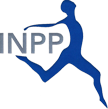 PRIHLÁŠKA NA ROČNÝ KURZZáväzne sa prihlasujem na kurz INPP terapie neuromotorickej nezrelosti, ktorý sa bude konať v školskom roku 2018/19 v Bratislave. Meno: Adresa:E-mail:Telefónne číslo:Dátum narodenia:Zamestnanie:Vzdelanie: Miesto, dátum:						Podpis:K vyplnenej prihláške pripojte aktuálny profesijný životopis a kópiu VŠ diplomu a pošlite e-mailom na adresu info@inpp.online (naskenované dokumenty) alebo poštou na adresu Inštitút psychoterapie a socioterapie, Levočská 3, 851 01 Bratislava, Slovenská republika.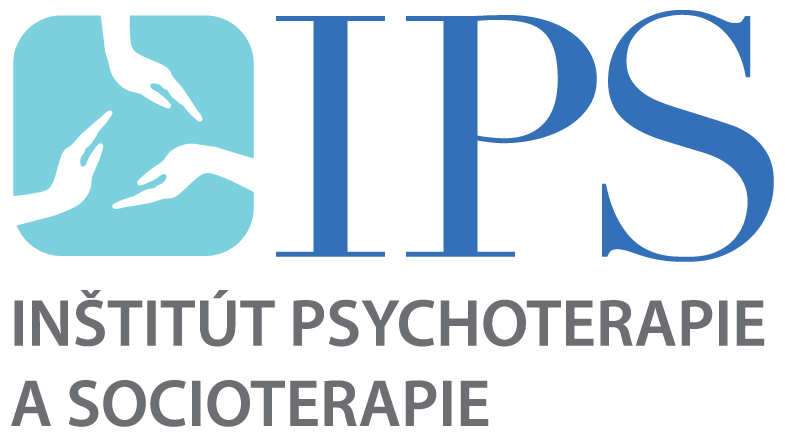 